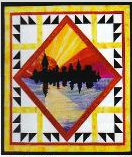 2025 TRQG Challenge QuiltBEE by the RIVER - “One Stitch at a Time”Join the fun as we celebrate the 40th Anniversary of the Twin Rivers Quilters Guild. Your quilt can be a design of your choosing, but MUST abide by the following rules. Your quilt can not exceed a circumference of 120 inches.  Example it could be 30” x 30”20” x 40” or 40” x 20”It can be smaller if you prefer to make a mini quilt. In salute to our theme, “One Stitch at a Time”, the quilt must have at least 1 decorative stitch, either machine or by hand.In tribute to Helen Williams, one of our founders, and her love for Half Square Triangles, your quilt must contain at least one Half Square Triangle. 
 Celebrating the “Ruby Anniversary” of our guild, your quilt must contain something Ruby Red.Must be a member of TRQG in order to enter a Quilt in the challenge category.